                   Skeletal System Notes			 		Name: _______________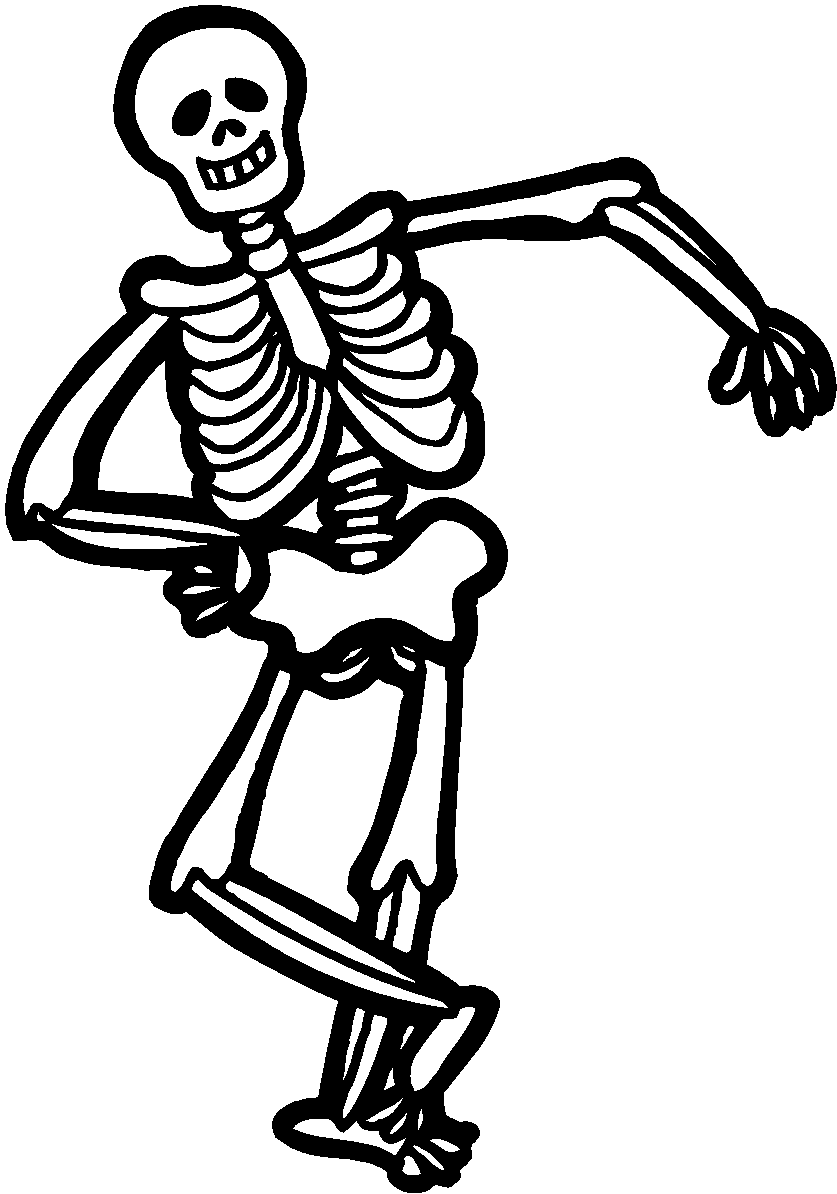 		  					 		     	 		Date: ________________									      	 		Period / Team: _________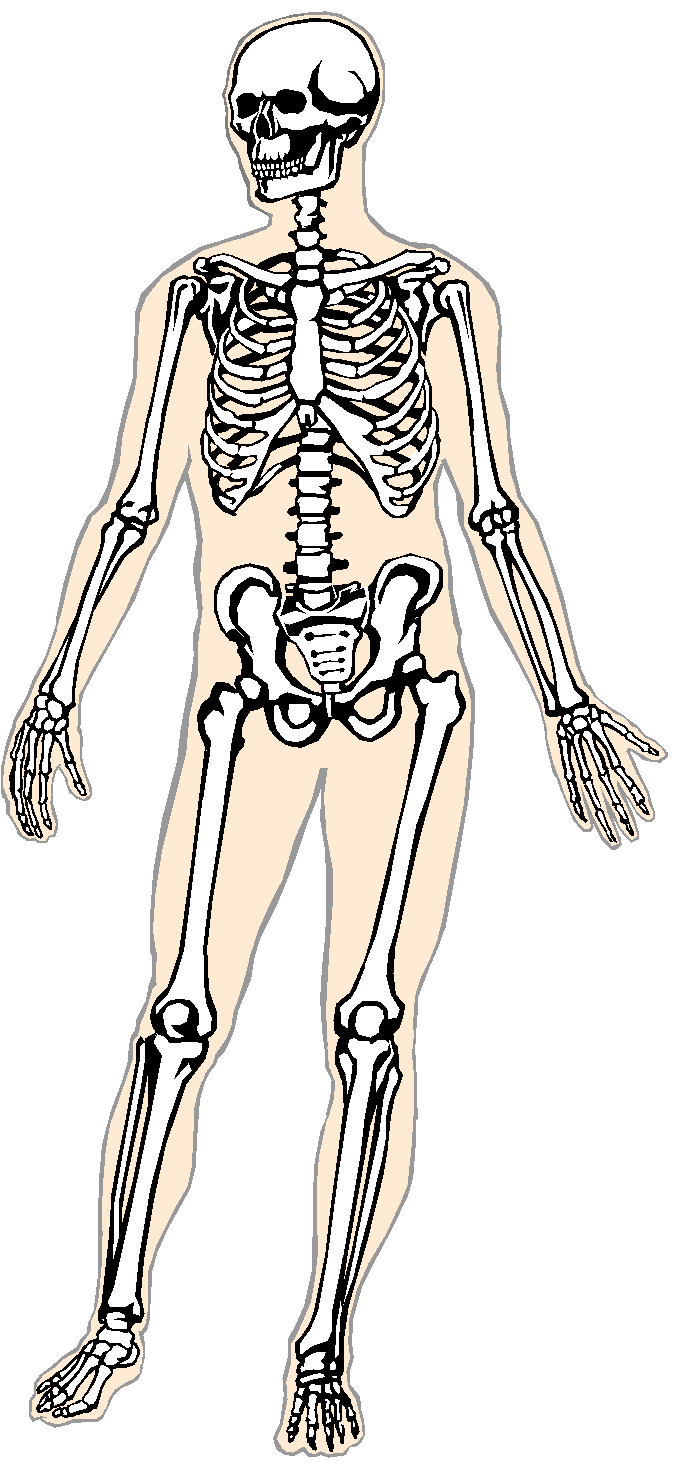 What are the main FUNCTIONS of a skeleton? (What does the skeleton do?)It gives us ___________________________________________________.It helps us _________________________.It protects our ______________________.It produces _____________________________________________.It stores stuff (like _____________ or ______________) until your body needs it.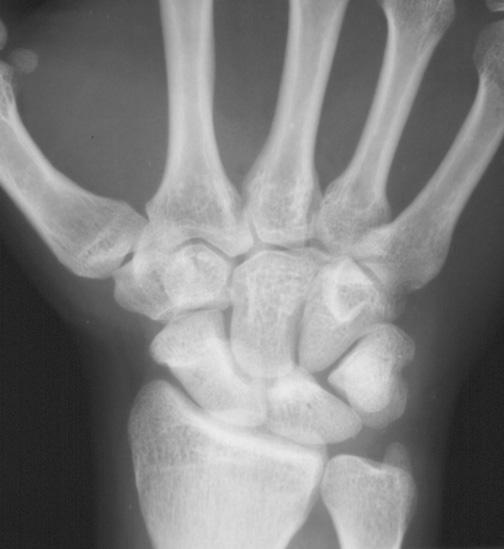 What is a JOINT? Why are JOINTS important? Bones are connected at  ________________________. Joints allow bones to ____________ in different ways…or are _________________________What are the different TYPES of Joints?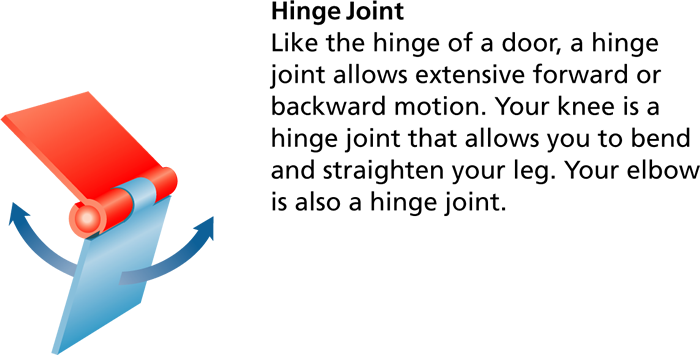 1) HINGE JOINT - ____________________		2) BALL-AND-SOCKET JOINT - ________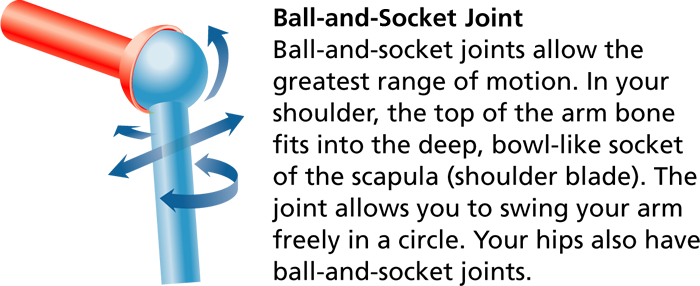 		     	__________________________				   _______________________		     	__________________________				   _______________________		_     	Examples: ______________________		     Examples: ________________________3)  PIVOT JOINT - ____________________		4) GLIDING JOINT - ___________________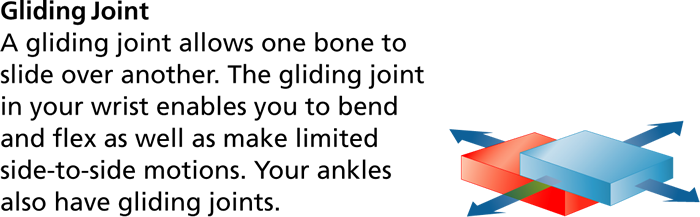 		     	__________________________				   _________________________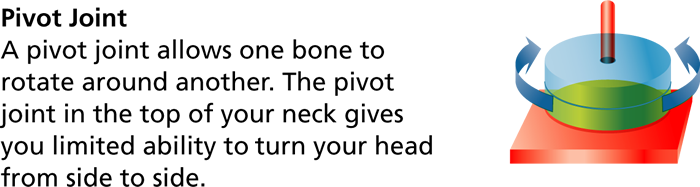 		     	__________________________				   _________________________     	Examples: ______________________			 Examples: _______________________Are BONES alive?The skeletal system, like all organ systems, is made of up _____________ (your bones), which are made up of living ____________________________________.Bones ___________________________, and can ________ themselves if you break one!Keeping Bones Healthy : ________________ and _________________________________________________ is a disease where bones lose ____________________ and become ______________.Osteoporosis mostly affects the ___________________________________.                   Muscular System Notes			      	Name: ____________________		  					 		      		Date: _____________________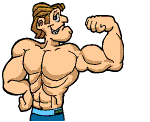 									      	      Period/Team: ________________What is the Muscular System?MUSCLES are: ____________________ that can ________________________________  to provide the _________________ needed to move your body parts.TENDONS are: __________________________________ that attach _______________ to ______________ . (This connection allows your muscles to move your bones.)What does your muscular system do? (What is its FUNCTION?)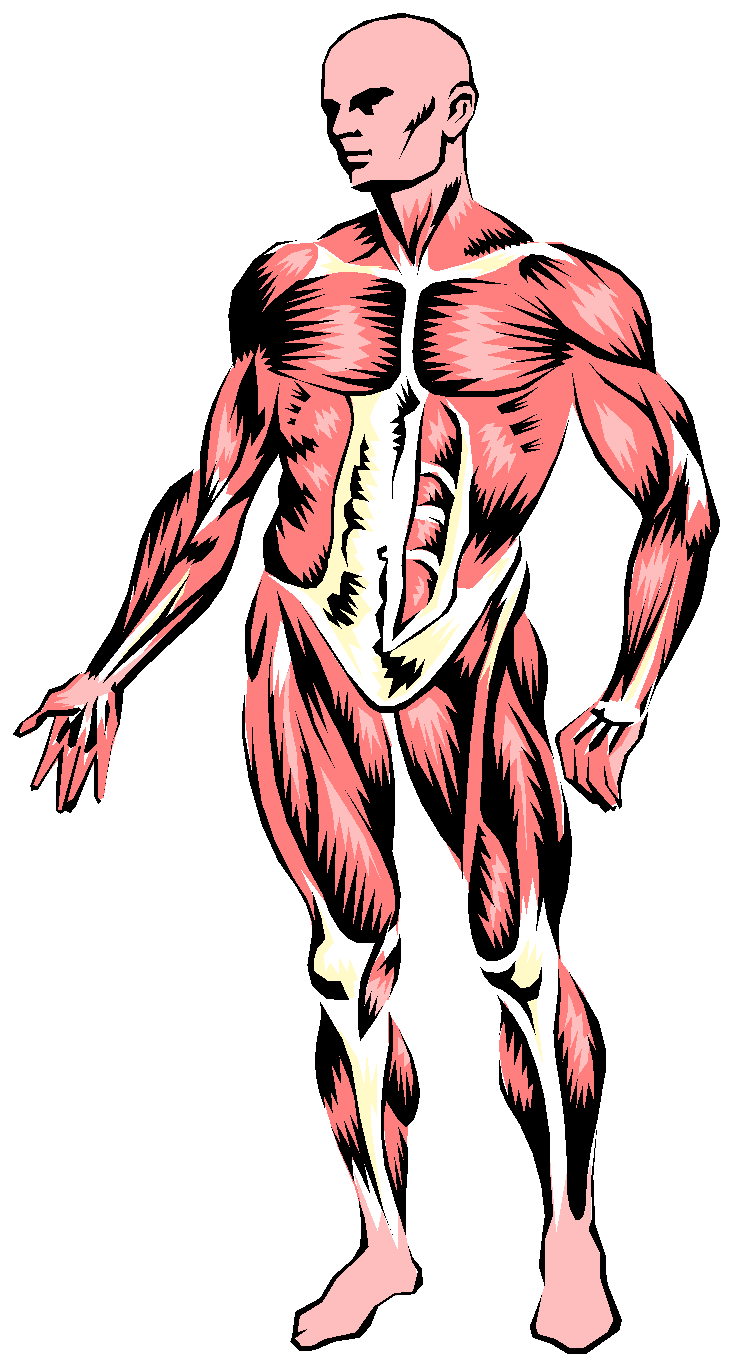 It holds _______________ together so you can move.It holds our __________________ in place.It helps us _______________________________________ our food.It pumps our _____________________.It allows you to _____________, smile, _____________, laugh, etc.What types of muscles are there?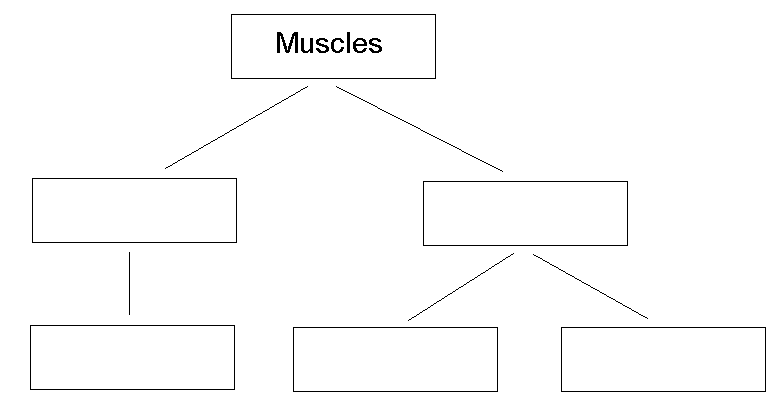 Muscles can be:_____________________ (you choose to use them) or ____________________ (they work without you thinking about them)And, they can be:___________________(attached to bones), __________________(in your digestive system), or ___________________ (in your heart)How do muscles work? Muscles __________________. They ___________________ (contract), and then ____________________ to return to original length. Muscles often ________________________, so they can pull in  __________________ or _______________________ directions.Example: a) ______________ bends elbow    b) _____________ extends elbow.